муниципальное автономное дошкольное образовательное учреждениеГородского округа «город Ирбит» Свердловской области «Детский сад № 23»3 июля все поздравляют с профессиональным праздником сотрудников ГИБДД. Именно в этот день 1936 года была образована Государственная автомобильная инспекция.	Каждый год наш детский сад поздравляет всех сотрудников ГАИ с их профессиональным праздником, мы читаем стихи, рисуем для них поздравление. В этом году мы решили сделать большой коллаж от всего детского сада. Так как мы еще совсем малыши мы рисовали ладошками, для ребят такой опыт был впервые и очень интересным. А большие ребята уже дополнили рисунок полицейской машиной и сотрудником.	Мы поздравляем сотрудников ГИБДД с их праздником. Желаем здоровья, профессиональных успехов, мирного неба над головой!!!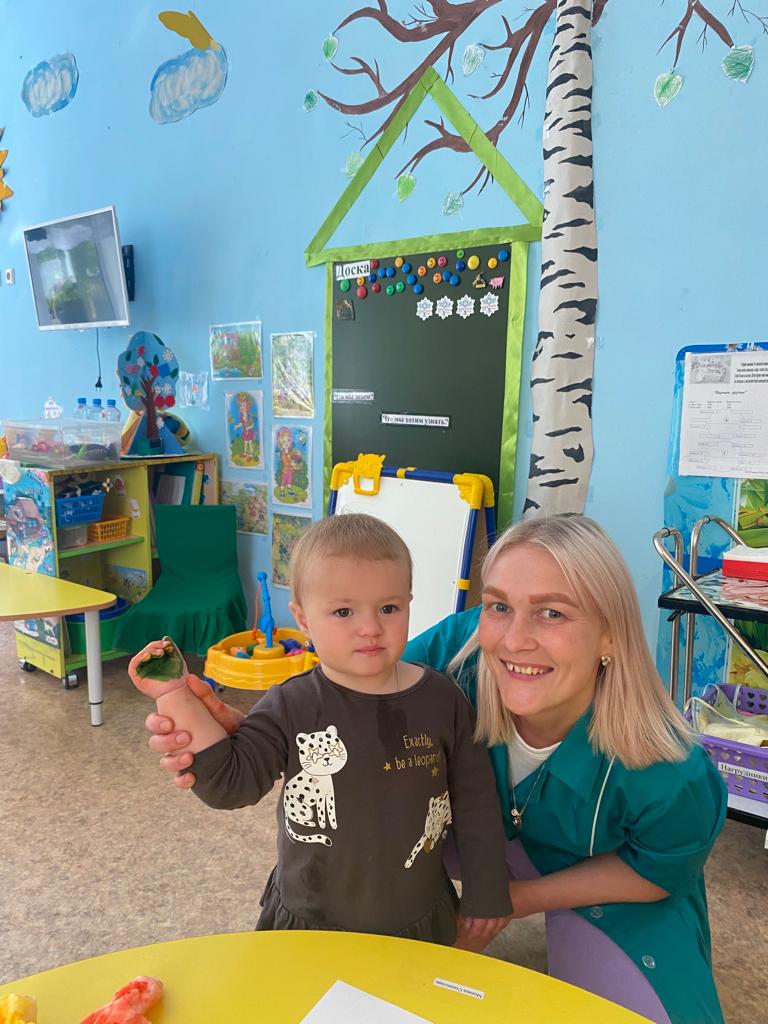 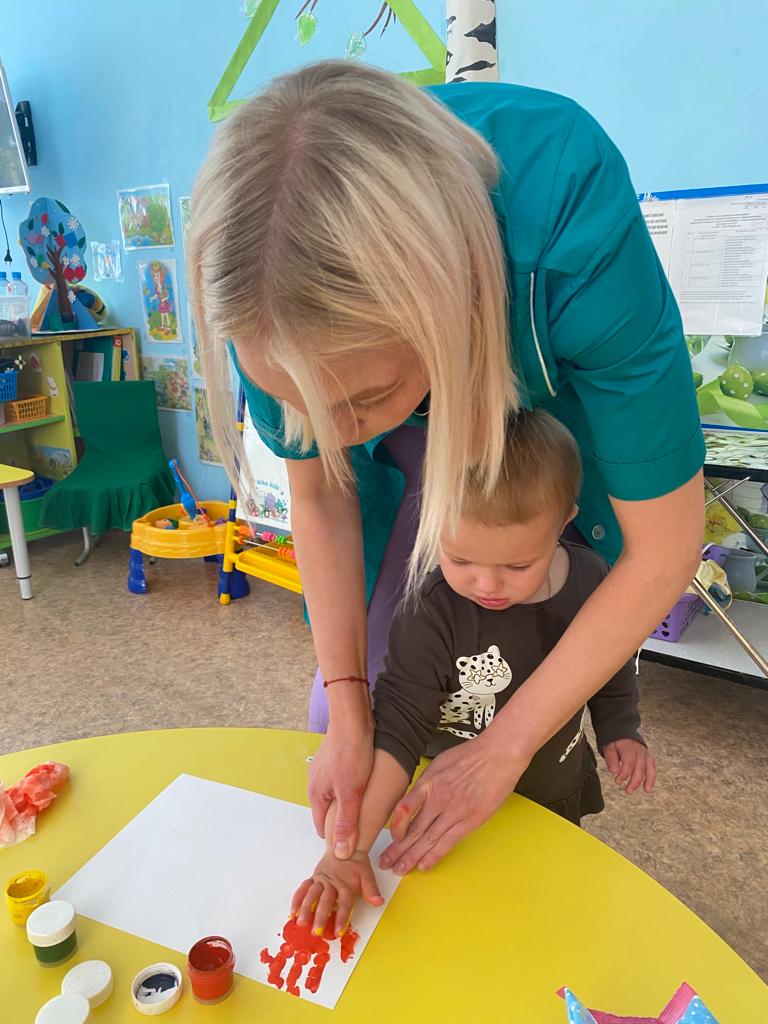 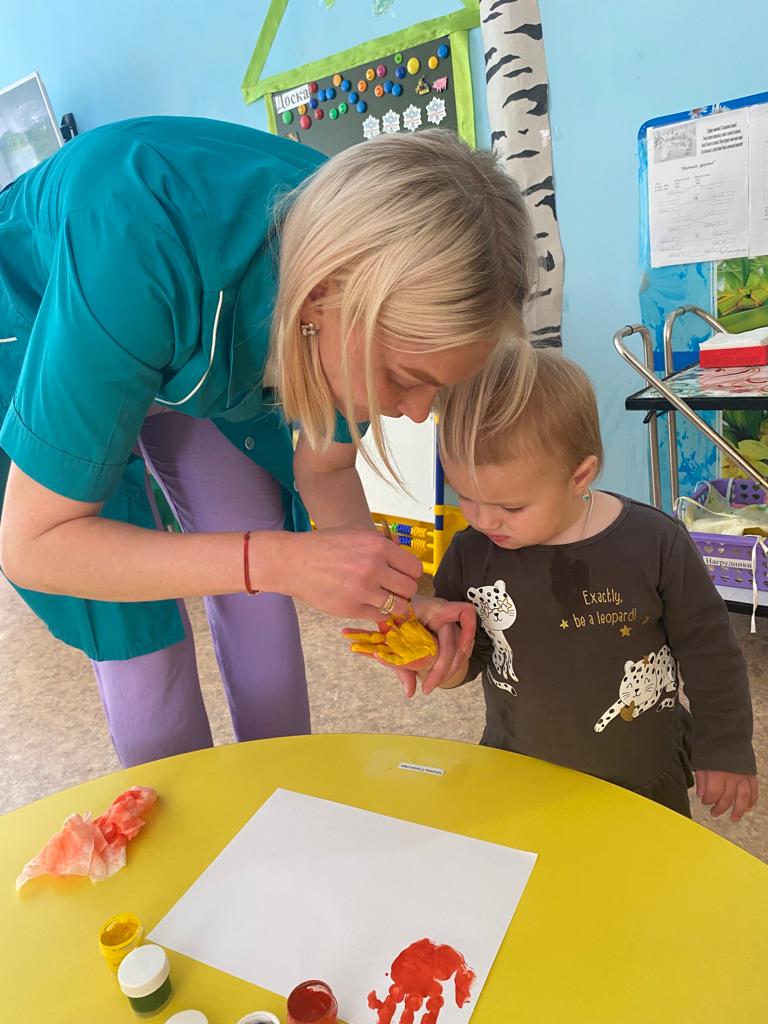 